¿Qué son los Crustáceos?Los crustáceos son un grupo de invertebrados artrópodos, es decir, que tienen el cuerpo y las patas articulados. Los Crustáceos tienen un par de antenas, como los Insectos o los Miriópodos, pero el número de patas no es ni 4 ni más de 10, sino que los crustáceos tienen 5 pares de patas.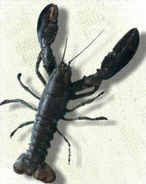 